Witam Was wszystkich po krótkiej przerwie.Dzisiaj mamy wtorek. Czy wiecie, który to dzień tygodnia? Jaki był wczoraj, a jaki będzie jutro dzień?Na początek dzisiejszego spotkania przypomnijcie sobie piosenkę, którą macie w załączniku 1. Gimnastykuj się codziennie,
Zobacz jakie to przyjemne

Ref.: W zdrowym ciele zdrowy duch,
Pokaż jaki z ciebie zuch. Raz przysiady, raz podskoki,
Ręce w górę lub na boki,

Ref.: W zdrowym ciele zdrowy duch.                                                               ………                                            3.         Mocne nogi plecy proste, 
    raz fikołek, a raz mostek.
Ref.: W zdrowym ciele zdrowy duch,
     Pokaż jaki z ciebie zuch Poćwiczcie przy niej. Z rana musimy się poruszać, aby dobrze się poczuć. Weź do siebie mamę lub tatę. Razem weselej Czy wiesz, co oprócz wykonywania ćwiczeń pomaga nam być zdrowym? Oczywiście zdrowe odżywianie! A pamiętasz, co to znaczy? Czy znasz jakieś zdrowe produkty? Teraz wykonaj zadanie .Podziel produkty na zdrowe i niezdrowe. Łączenie wykonaj dwoma kolorami.Poproś rodziców o pomoc sok owocowy                            chipsy                                 ser żółty                              napój gazowany                             mleko                    cukinia          cebula                                                     solone paluszki                                              baton                               bułka                         lizak                           lody                                                 czekoladki        cukierki                 woda mineralna                       ziemniaki                                              płatki kukurydziane    kiszona kapusta                                                                 marchewka          sałata                                szpinak                      ogórek          W   KARTACH PRACY NR 3   wykonaj zadanie 3 na str. 66 .Jeśli masz ochotę , a do tego posiadasz jeszcze w domu owoce lub warzywa zrób dzisiaj zdrową  kanapkę lub 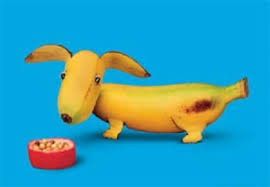 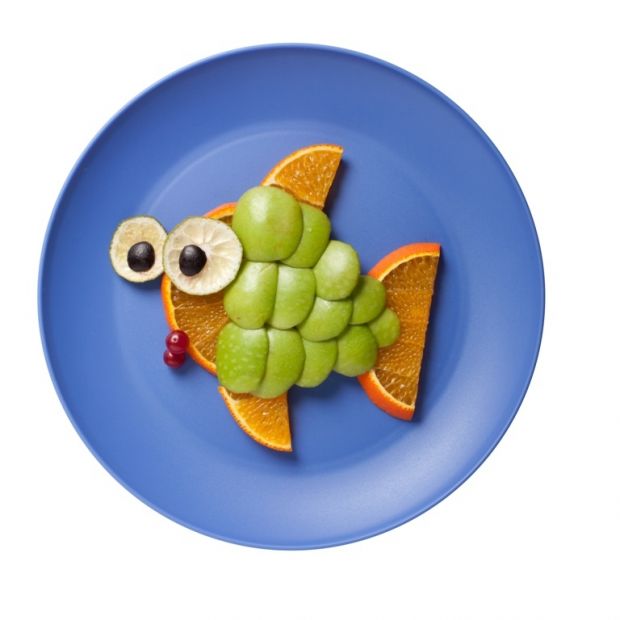 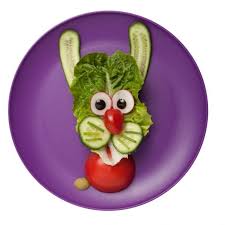 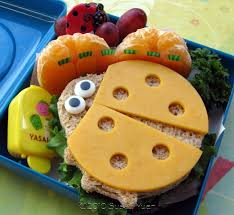 owocowego ludzika .     POWODZENIA! 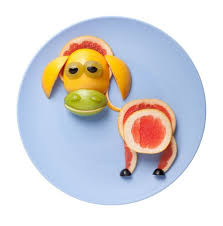 A może masz inny pomysł?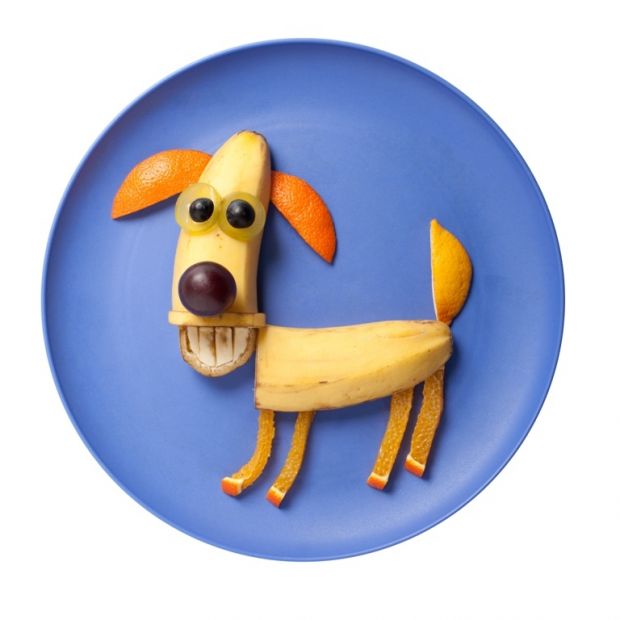 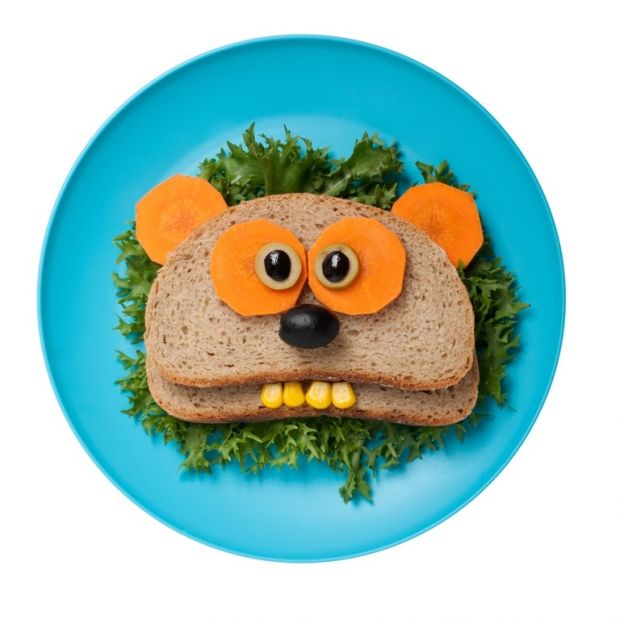 Pamiętaj!! Wybierz tylko zdrowe produkty!Smacznego!   Na  popołudniową  pracę przygotowałam dla Was  KODOWANIE. 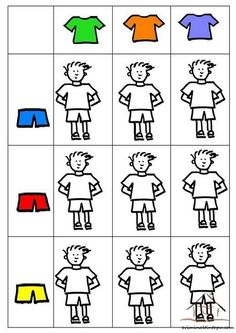 Do zobaczenia jutro. Produkty żywnościowe zdroweProdukty żywnościowe niezdrowe.